MESTNA OBČINA KRANJ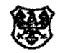 SVETSlovenski trg 1, 4000 Kranj	T: 04 237 31 19	F: 04 237 31 06	E: obcina.kranj@kranj.si	www.kranj.siSprejeti dnevni red 12. seje Sveta Mestne občine Kranj z dne 22. 2. 2012:Potrditev zapisnika 11. seje Sveta Mestne občine Kranj z dne 18.1.2012 ter poročila o izvršitvi sklepov Kadrovske zadeve Premoženjske zadeve Odlok o ustanovitvi Razvojnega sveta gorenjske regije Odlok o kategorizaciji občinskih cest v MO Kranj – 1. obravnavaInformacija o izvajanju programa Gorki-2. fazaPravilnik o spremembi in dopolnitvi Pravilnika o sprejemu otrok v vrtecAktivnosti na področju zmanjševanja škode zaradi alkoholaPoročilo o poslovanju javnega podjetja Komunala Kranj za leti 2010 in 2011Vprašanja, pobude in predlogi članov sveta SPREJETI SKLEPI:POTRDITEV ZAPISNIKA 11. SEJE SVETA MESTNE OBČINE KRANJ Z DNE 18. 1. 2012 TER POROČILA O IZVRŠITVI SKLEPOV Potrdi se zapisnik 11. seje Sveta Mestne občine Kranj z dne 18. 1. 2012, s pripombami podanimi v razpravi in poročilo o izvršitvi sklepov.KADROVSKE ZADEVE Soglasje k imenovanju direktorja OE Zobna poliklinika KranjSvet Mestne občine Kranj daje soglasje k imenovanju Marije Šekoranja, dr.dent.med., za direktorja OE Zobna poliklinika Kranj, ki velja od 1.3.2012 do zaključka reorganizacije in pripojitve Zobne poliklinike k Zdravstvenemu domu Kranj oziroma najdlje do 31.12.2016.Imenovanje predstavnika Mestne občine Kranj v Svet javnega zavoda Gorenjske lekarne Za predstavnika ustanoviteljice Mestne občine Kranj se v Svet javnega zavoda Gorenjske lekarne imenuje Tadej Gantar, Kranj.Sklep velja z dnem sprejema na Svetu Mestne občine Kranj. PREMOŽENJSKE ZADEVE A. Montažna večnamenska dvorana s pokritim drsališčemMESTNA OBČINA KRANJ, Slovenski trg 1, 4000 Kranj, matična številka: 5874653, izrecno in nepogojno dovoljuje, da se v zemljiški knjigi na nepremičnini parcelna številka 877/4 k.o. 2100 – Kranj (ID 5142847) vpisani z ID znakom 2100-877/4-0, vknjiži stavbna pravica za postavitev večnamenske dvorane in izgradnjo 50 javnih asfaltiranih parkirnih mest, za obdobje od 02.09.2017 do 01.03.2032, v korist družbe JOMAC proizvodnja, storitve, trgovina d.o.o., Cesta Staneta Žagarja 16, 4000 Kranj, matična številka: 2286874, do 1/1.Svet Mestne občine Kranj soglaša z osnutkom pogodbe o podelitvi stavbne pravice v korist družbe JOMAC proizvodnja, storitve, trgovina d.o.o..B. Ukinitev statusa grajenega javnega dobra na zemljiščih parcelna številka 2728/4 in 2727/7, obe k.o. 2132- BitnjeSprejme se sklep o izvzemu iz javne rabe na zemljiščih parc. št. 2728/4 in 2727/7, obe k.o. 2132 – Bitnje.C. Načrt oddaje nepremičnega premoženja v najemSprejme se Načrt oddaje nepremičnega premoženja Mestne občine Kranj za leto 2012.D. Načrt razpolaganja z nepremičnim premoženjem Mestne občine Kranj za leto 2012 - dopolnitevSprejme se dopolnitev Načrta razpolaganja z nepremičnim premoženjem Mestne občine Kranj za leto 2012 s tem, da se izvzamejo zemljišča parc. št. 565/35, 565/36, 565/37, 565/38, 553/8, 553/9, 553/10, 553/11, vse k.o. Breg ob Savi in 583/66, k.o. Drulovka. E. Načrt pridobivanja nepremičnega premoženja Mestne občine Kranj za leto 2012Sprejme se dopolnitev Načrta pridobivanja nepremičnega premoženja Mestne občine Kranj za leto 2012.F. Prerazporeditev sredstev za sanacijo bokov odlagališča odpadkov TenetišeS proračunske postavke 240102 Splošna proračunska rezervacija-svet in konta 409000 Splošna proračunska rezervacija se zaradi zagotovitve sredstev za sanacijo bokov na odlagališču odpadkov Tenetiše na NRP 4060108 Deponija Tenetiše, postavko 230207 Deponija Tenetiše, podkonto 420500 Investicijsko vzdrževanje in izboljšave, prerazporedijo sredstva v višini 190.601,30 EUR z DDV.G. Prerazporeditev sredstev za kogeneracijo in odplinjanje na odlagališču TenetišeS proračunske postavke 240102 Splošna proračunska rezervacija-svet in konta 409000 Splošna proračunska rezervacija se zaradi sklenitve pogodbe za nujna vzdrževalna dela za kogeneracijo in odplinjanje na odlagališču Tenetiše prerazporedijo sredstva v skupni višini 57.656,00 EUR z DDV. Prerazporedijo se na NRP 4060108 Deponija Tenetiše, postavko 230207 Deponija Tenetiše, podkonto 402511  Tekoče vzdrževanje druge opreme v višini 31.826,11 EUR z DDV, podkonto 420500 Investicijsko vzdrževanje in izboljšave v višini 25.829,89 EUR z DDV.H. Pomoč delavcem družbe Gradbinec GIP d.o.o.Mestna občina Kranj iz proračunske postavke 240102 Splošne proračunske rezervacije – svet, proračun Mestne občine Kranj za leto 2012, konta 409000 Splošna proračunska rezervacija, prerazporedi sredstva na postavko 150206 Socialno varstvo drugih ranljivih skupin, konto 411999 Drugi transferi posameznikom in gospodinjstvom, za namen reševanja socialne stiske delavcev družbe Gradbinec GIP d.o.o. iz Kranja, ki imajo prijavljeno stalno ali začasno prebivališče v Mestni občini Kranj. Sredstva za ta namen v višini 6.510,00 € Mestna občina Kranj nakaže Svetu gorenjskih sindikatov. 4. ODLOK O USTANOVITVI RAZVOJNEGA SVETA GORENJSKE REGIJE – 1. OBRAVNAVASprejme se stališča in predloge o Odloku o ustanovitvi Razvojnega sveta gorenjske regije v prvi obravnavi.5. ODLOK O KATEGORIZACIJI OBČINSKIH CEST V MESTNI OBČINI KRANJ – 1. OBRAVNAVASprejme se stališča in predloge o Odloku o kategorizaciji občinskih cest v Mestni občini Kranj v prvi obravnavi. 6. INFORMACIJA O IZVAJANJU PROGRAMA GORKI- 2. FAZAMestna občina Kranj potrjuje, da bo vodenje programa GORKI – 2. faza ob doslednem upoštevanju določb Zakona o javnem naročanju (Uradni list RS, št.: 128/2006, 16/2008, 19/2010, 18/2011) ter v sodelovanju s Komunalo Kranj, v celoti prevzela sama. O vseh ključnih aktivnostih na programu bo MOK obveščala Svet Mestne občine Kranj. Sklepi Sveta Mestne občine Kranj, s katerimi se vodenje programa GORKI – 2. faza preda družbi DRI, upravljanje investicij, družba za razvoj infrastrukture, d.o.o., se v relevantnem delu, ki se nanaša na prenos vodenja predmetnega programa, v celoti razveljavijo. Prav tako se razveljavijo vsa ravnanja, ki so nastala na podlagi sprejetih sklepov in so vezana na družbo DRI, upravljanje investicij, družba za razvoj infrastrukture, d.o.o. in vodenje programa GORKI – 2. faza. Izvedba programa GORKI – 2. faza  ima zaradi strateškega pomena z vidika varstva okolja na lokalni, regionalni in državni ravni ter spoštovanja določb okoljske zakonodaje, vse do njegovega zaključka za MOK najvišjo stopnjo prioritete, in sicer z vidika čim krajše izvedbe vseh zahtevanih aktivnosti in čim višje kakovosti vseh storitev blaga in gradenj za sprejemljivo celo. 7. PRAVILNIK O SPREMEMBI IN DOPOLNITVI PRAVILNIKA O SPREJEMU OTROK V VRTECSprejme se Pravilnik o spremembi in dopolnitvi Pravilnika o sprejemu otrok v vrtec. 8. AKTIVNOSTI NA PODROČJU ZMANJŠEVANJA ŠKODE ZARADI ALKOHOLASvet Mestne občine Kranj podpira prizadevanja Zavoda za zdravstveno varstvo Kranj na področju prekomernega pitja alkohola. Uprava Mestne občine Kranj pripravi spremembe Odloka o javnem redu in miru, v katerem se omeji pitje alkoholnih pijač na javnih površinah, ki niso določena za ta namen. Svet Mestne občine Kranj daje pobudo Sosvetu za varnost Kranj, da oblikuje alkoholno politiko, ki bo prispevala k zmanjšanju prekomernega pitja alkohola.Svet Mestne občine Kranj daje pobudo državnim organom, ki izvajajo nadzor nad spoštovanjem določil Zakona o porabi in omejevanju porabe alkohola, da okrepijo nadzor.9. POROČILO O POSLOVANJU JAVNEGA PODJETJA KOMUNALA KRANJ ZA LETI 2010 IN 2011Svet Mestne občine Kranj se je seznanil s poročilom o poslovanju javnega podjetja Komunala Kranj v letu 2010 in v obdobju januar – september 2011.V roku 3 mesecev naj se izdela vizija razvoja komunalnih dejavnosti tako kratkoročno kot dolgoročno, ki naj obsega vse dejavnosti komunale, predvsem pa je potrebna vizija na področju deponiranja, sortiranja, zbiranja odpadkov, s tem da se upoštevajo razvojni potenciali.10. VPRAŠANJA, POBUDE IN PREDLOGI ČLANOV SVETA Pobuda svetnice Nade Mihajlović:Svet Mestne občine Kranj iz postavke 240102 Splošna proračunska rezervacija-svet in konta 409000 Splošna proračunska rezervacija nameni 3.000 € sredstev za nakup novega digitalnega mamografa v Centru za bolezni dojk Bolnišnice za ginekologijo in porodništvo Kranj.